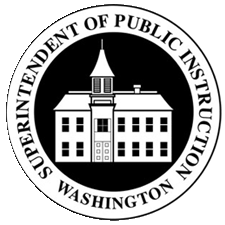 2019-2020PART I2019-2020State Price Quote SpecificationTYPE A— DIESEL, GAS & PROPANEUse this document to bid both non-lift and lift, gas, diesel and propane buses.	Vendor: SCHETKY NW SALES		Mfr.:	THOMAS BUILT BUSES		2019-2020State Price Quote SpecificationTYPE A— DIESEL, GAS & PROPANEUse this document to bid both non-lift and lift, gas, diesel and propane buses.ITEMITEMSTATE-SUPPORTED SPECIFICATIONSVendor must meet or exceed these specifications.Item bid shall be specified in column to right.STATE-SUPPORTED SPECIFICATIONSVendor must meet or exceed these specifications.Item bid shall be specified in column to right.VENDOR SPECIFICALLY IDENTIFY ITEM BIDPrice of items bid will establish the state cost.VENDOR SPECIFICALLY IDENTIFY ITEM BIDPrice of items bid will establish the state cost.VENDOR SPECIFICALLY IDENTIFY ITEM BIDPrice of items bid will establish the state cost.Seating CapacitySeating CapacityMaximum passenger capacity based upon an average center-to-center seat spacing of at least 27.5” with a lap-shoulder belt for each seating position.GasDieselDieselPropaneSeating CapacitySeating CapacityMaximum passenger capacity based upon an average center-to-center seat spacing of at least 27.5” with a lap-shoulder belt for each seating position.Capacity w/o lift 23	Capacity w/o lift N/A	Capacity w/o lift N/A	Capacity w/o lift 28	Seating CapacitySeating CapacityMaximum passenger capacity based upon an average center-to-center seat spacing of at least 27.5” with a lap-shoulder belt for each seating position.Capacity w/lift 19	Capacity w/lift N/A	Capacity w/lift N/A	Capacity w/lift 19	AlternatorAlternator145 amp minimum. Lift-equipped or air-conditioned. Manufacturer recommended capacity.145 amp minimum. Lift-equipped or air-conditioned. Manufacturer recommended capacity.Mfr. OEM	Mfr. OEM	Mfr. OEM	AlternatorAlternator145 amp minimum. Lift-equipped or air-conditioned. Manufacturer recommended capacity.145 amp minimum. Lift-equipped or air-conditioned. Manufacturer recommended capacity.Amps output w/o lift or A.C.	220		Amps output w/o lift or A.C.	220		Amps output w/o lift or A.C.	220		AlternatorAlternator145 amp minimum. Lift-equipped or air-conditioned. Manufacturer recommended capacity.145 amp minimum. Lift-equipped or air-conditioned. Manufacturer recommended capacity.Amps output w/lift or A.C. 220			Amps output w/lift or A.C. 220			Amps output w/lift or A.C. 220			Auxiliary Automatic Transmission CoolerAuxiliary Automatic Transmission Cooler10,000 lb. Hayden or equal.GasDieselDieselPropaneAuxiliary Automatic Transmission CoolerAuxiliary Automatic Transmission Cooler10,000 lb. Hayden or equal.Mfr. OEM	Mfr. N/A	Mfr. N/A	Mfr. OEM	Auxiliary Automatic Transmission CoolerAuxiliary Automatic Transmission Cooler10,000 lb. Hayden or equal.Lbs. rating 10,000	Lbs. rating N/A	Lbs. rating N/A	Lbs. rating 10,000	Axle—FrontAxle—FrontManufacturer’s recommendation.GasDieselDieselPropaneAxle—FrontAxle—FrontManufacturer’s recommendation.Mfr. GM	Mfr. N/A	Mfr. N/A	Mfr. GM	Axle—FrontAxle—FrontManufacturer’s recommendation.Capacity 4,300		Lbs. rating N/A	Lbs. rating N/A	Lbs. rating 4,600	Indepen. suspens.	Indepen. suspens.	Indepen. suspens.	Indepen. suspens.	Axle—RearAxle—RearManufacturer’s recommendation.GasDieselDieselPropaneAxle—RearAxle—RearManufacturer’s recommendation.Mfr. GM	Mfr. N/A	Mfr. N/A	Mfr. GM	Axle—RearAxle—RearManufacturer’s recommendation.Capacity 8,600		Capacity N/A	Capacity N/A	Capacity 9,600	Axle RatioAxle RatioMust comply with power and gradeability formula.  Refer to Washington State School Bus Specifications Manual.GasDieselDieselPropaneAxle RatioAxle RatioMust comply with power and gradeability formula.  Refer to Washington State School Bus Specifications Manual.Ratio 3.73	Ratio N/A	Ratio N/A	Ratio 3.73	Back-up LightsBack-up LightsAll required backup lights to be LED (Light Emitting Diode).  Refer to Washington State School Bus Specification’s Manual.All required backup lights to be LED (Light Emitting Diode).  Refer to Washington State School Bus Specification’s Manual.Round:		Diameter	7"	Other:		Square inches	22"		Round:		Diameter	7"	Other:		Square inches	22"		Round:		Diameter	7"	Other:		Square inches	22"		PART I (cont.)State Price Quote SpecificationTYPE A— DIESEL, GAS & PROPANEUse this document to bid both non-lift and lift, gas, diesel and propane buses.	Vendor: SCHETKY NW SALES		Mfr.:	THOMAS BUILT BUSES		State Price Quote SpecificationTYPE A— DIESEL, GAS & PROPANEUse this document to bid both non-lift and lift, gas, diesel and propane buses.ITEMITEMSTATE-SUPPORTED SPECIFICATIONSVendor must meet or exceed these specifications.Item bid shall be specified in column to right.STATE-SUPPORTED SPECIFICATIONSVendor must meet or exceed these specifications.Item bid shall be specified in column to right.VENDOR SPECIFICALLY IDENTIFY ITEM BIDPrice of items bid will establish the state cost.VENDOR SPECIFICALLY IDENTIFY ITEM BIDPrice of items bid will establish the state cost.VENDOR SPECIFICALLY IDENTIFY ITEM BIDPrice of items bid will establish the state cost.VENDOR SPECIFICALLY IDENTIFY ITEM BIDPrice of items bid will establish the state cost.VENDOR SPECIFICALLY IDENTIFY ITEM BIDPrice of items bid will establish the state cost.Battery(ies)Battery(ies)535 CCA 12 volt minimum for gas and propane w/o lift.1070 CCA 12 volt minimum for diesel or any bus w/lift.535 CCA 12 volt minimum for gas and propane w/o lift.1070 CCA 12 volt minimum for diesel or any bus w/lift.Gas/Propane w/o liftGas/Propane w/o liftGas/Propane w/o liftGas/Propane w/o liftDiesel or any bus w/liftBattery(ies)Battery(ies)535 CCA 12 volt minimum for gas and propane w/o lift.1070 CCA 12 volt minimum for diesel or any bus w/lift.535 CCA 12 volt minimum for gas and propane w/o lift.1070 CCA 12 volt minimum for diesel or any bus w/lift.CCA 1200	CCA 1200	CCA 1200	CCA 1200	CCA 1200	BrakesBrakesHydraulic: Drum or Disc.  Refer to Washington State School Bus Specifications Manual.GasDieselDieselDieselPropanePropaneBrakesBrakesHydraulic: Drum or Disc.  Refer to Washington State School Bus Specifications Manual.Front 	Disc	Front 	Disc	Front 	Disc	Front 	Disc	Front 	Disc	Front 	Disc	BrakesBrakesHydraulic: Drum or Disc.  Refer to Washington State School Bus Specifications Manual.	Drum		Drum		Drum		Drum		Drum		Drum	BrakesBrakesHydraulic: Drum or Disc.  Refer to Washington State School Bus Specifications Manual.Rear	Disc	Rear	Disc	Rear	Disc	Rear	Disc	Rear	Disc 	Rear	Disc 	BrakesBrakesHydraulic: Drum or Disc.  Refer to Washington State School Bus Specifications Manual.	Drum		Drum		Drum		Drum		Drum		Drum	BrakesBrakesHydraulic: Drum or Disc.  Refer to Washington State School Bus Specifications Manual.Drum Size	     	Drum Size	     	Drum Size	     	Drum Size	     	Drum Size	     	Drum Size	     	Doors, ServiceDoors, ServicePower operated.Power operated.	Air		Folding		Electric	Split, Outward Opening		Other      		Air		Folding		Electric	Split, Outward Opening		Other      		Air		Folding		Electric	Split, Outward Opening		Other      		Air		Folding		Electric	Split, Outward Opening		Other      		Air		Folding		Electric	Split, Outward Opening		Other      	EngineEngineGas and Propane—3.5 liters minimum.Diesel—130 H.P. minimum.GasDieselDieselPropanePropanePropaneEngineEngineGas and Propane—3.5 liters minimum.Diesel—130 H.P. minimum.Engine mfr. GM	Engine mfr. N/A	Engine mfr. N/A	Engine mfr. GM	Engine mfr. GM	Engine mfr. GM	EngineEngineGas and Propane—3.5 liters minimum.Diesel—130 H.P. minimum.Liters 6.0L	H.P. N/A	H.P. N/A	Liters 6.0L	Liters 6.0L	Liters 6.0L	Engine HeaterEngine HeaterDiesel only—engine manufacturer’s recommended in-block heater.Diesel only—engine manufacturer’s recommended in-block heater.Watts 400	Watts 400	Watts 400	Watts 400	Volts 120	Engine HeaterEngine HeaterDiesel only—engine manufacturer’s recommended in-block heater.Diesel only—engine manufacturer’s recommended in-block heater.Mfr. OEM	Mfr. OEM	Mfr. OEM	Mfr. OEM	Mfr. OEM	Fuel TankFuel TankGas and Diesel—25 gallon minimum.Propane—largest available.Gas and Diesel—25 gallon minimum.Propane—largest available.Gas/DieselGas/DieselGas/DieselGas/DieselPropaneFuel TankFuel TankGas and Diesel—25 gallon minimum.Propane—largest available.Gas and Diesel—25 gallon minimum.Propane—largest available.Capacity 33	Capacity 33	Capacity 33	Capacity 33	Capacity 44	Hand ThrottleHand ThrottleDiesel only—locking type, electronic, or immediate acting electric fast idle.Diesel only—locking type, electronic, or immediate acting electric fast idle.		Vernier		Vernier		Vernier		Vernier		ElectricHand ThrottleHand ThrottleDiesel only—locking type, electronic, or immediate acting electric fast idle.Diesel only—locking type, electronic, or immediate acting electric fast idle.		T type		T type		T type		T type		ElectronicHeatersHeatersFront—manufacturer’s standard.  Rear—40,000 B.T.U. minimum.Front—manufacturer’s standard.  Rear—40,000 B.T.U. minimum.Rear B.T.U. w/o lift	50,000	Rear B.T.U. w/lift	50,000	Rear B.T.U. w/o lift	50,000	Rear B.T.U. w/lift	50,000	Rear B.T.U. w/o lift	50,000	Rear B.T.U. w/lift	50,000	Rear B.T.U. w/o lift	50,000	Rear B.T.U. w/lift	50,000	Rear B.T.U. w/o lift	50,000	Rear B.T.U. w/lift	50,000	LightsLightsLED (Light Emitting Diode).  Includes Clearance Lights, Stop Lights–7”, Tail Lights, Turn Signals, Eight-Light System, and Dome-Light System.LED (Light Emitting Diode).  Includes Clearance Lights, Stop Lights–7”, Tail Lights, Turn Signals, Eight-Light System, and Dome-Light System.Check if as specified If not, explain 	Check if as specified If not, explain 	Check if as specified If not, explain 	Check if as specified If not, explain 	Check if as specified If not, explain 	PART I (cont.)State Price Quote SpecificationTYPE A— DIESEL, GAS & PROPANEUse this document to bid both non-lift and lift, gas, diesel and propane buses.	Vendor: SCHETKY NW SALES		Mfr.:	THOMAS BUILT BUSES		State Price Quote SpecificationTYPE A— DIESEL, GAS & PROPANEUse this document to bid both non-lift and lift, gas, diesel and propane buses.ITEMSTATE-SUPPORTED SPECIFICATIONSVendor must meet or exceed these specifications.Item bid shall be specified in column to right.STATE-SUPPORTED SPECIFICATIONSVendor must meet or exceed these specifications.Item bid shall be specified in column to right.VENDOR SPECIFICALLY IDENTIFY ITEM BIDPrice of items bid will establish the state cost.VENDOR SPECIFICALLY IDENTIFY ITEM BIDPrice of items bid will establish the state cost.VENDOR SPECIFICALLY IDENTIFY ITEM BIDPrice of items bid will establish the state cost.P.A. SystemAM/FM/PA radio with 2 interior and 1 exterior speakers.AM/FM/PA radio with 2 interior and 1 exterior speakers.Mfr. PANASONIC	Mfr. PANASONIC	Mfr. PANASONIC	P.A. SystemAM/FM/PA radio with 2 interior and 1 exterior speakers.AM/FM/PA radio with 2 interior and 1 exterior speakers.Model No. B26041101	Model No. B26041101	Model No. B26041101	Seat SpacingTo permit specified passenger capacity based on an average center-to-center seat spacing of at least 27.5”.To permit specified passenger capacity based on an average center-to-center seat spacing of at least 27.5”.Inside measurement from rear of stepwell toappropriate point at rear of passenger seatingarea:  w/o lift	138.30		w/lift	166.1	Inside measurement from rear of stepwell toappropriate point at rear of passenger seatingarea:  w/o lift	138.30		w/lift	166.1	Inside measurement from rear of stepwell toappropriate point at rear of passenger seatingarea:  w/o lift	138.30		w/lift	166.1	Seat SpacingTo permit specified passenger capacity based on an average center-to-center seat spacing of at least 27.5”.To permit specified passenger capacity based on an average center-to-center seat spacing of at least 27.5”.Mfg.’s C/C seat measurement ofvehicle (inches):	w/o lift	29.5		w/lift	30.3	Mfg.’s C/C seat measurement ofvehicle (inches):	w/o lift	29.5		w/lift	30.3	Mfg.’s C/C seat measurement ofvehicle (inches):	w/o lift	29.5		w/lift	30.3	Steering WheelTilt.Tilt.Check if as specified Check if as specified Check if as specified Step TreadStudded or pebbled top tread covering.Studded or pebbled top tread covering.Mfr. RCA	Mfr. RCA	Mfr. RCA	Tires6 first quality, radial ply.  6 first quality, radial ply.  Mfr. OEM	Mfr. OEM	Mfr. OEM	Tires6 first quality, radial ply.  6 first quality, radial ply.  Size LT225/74R16E	Size LT225/74R16E	Size LT225/74R16E	Tires6 first quality, radial ply.  6 first quality, radial ply.  Load range E	Load range E	Load range E	ToolboxExterior, manufacturer standard.Exterior, manufacturer standard.Size (cubic feet)	3.42	Size (cubic feet)	3.42	Size (cubic feet)	3.42	TransmissionAutomatic—manufacturer’s standard compatible with H.P. and torque rating of engine bid.GasDieselDieselPropaneTransmissionAutomatic—manufacturer’s standard compatible with H.P. and torque rating of engine bid.Mfr. GM	Mfr. N/A	Mfr. N/A	Mfr. GM	TransmissionAutomatic—manufacturer’s standard compatible with H.P. and torque rating of engine bid.Model no. 6L90	Model no. N/A	Model no. N/A	Model no. 6L90	Two-way Communications45-watt, VHF, mil. spec.45-watt, VHF, mil. spec.Mfr. KENWOOD	Mfr. KENWOOD	Mfr. KENWOOD	Two-way Communications45-watt, VHF, mil. spec.45-watt, VHF, mil. spec.Model No. TK-7302HVK50	Model No. TK-7302HVK50	Model No. TK-7302HVK50	Wheels6 to be compatible with tire size.6 to be compatible with tire size.Size 16	Size 16	Size 16	Wheels6 to be compatible with tire size.6 to be compatible with tire size.Rim width 6.5	Rim width 6.5	Rim width 6.5	PART I (cont.)State Price Quote SpecificationTYPE A— DIESEL, GAS & PROPANEUse this document to bid both non-lift and lift, gas, diesel and propane buses.	Vendor: SCHETKY NW SALES		Mfr.:	THOMAS BUILT BUSES		State Price Quote SpecificationTYPE A— DIESEL, GAS & PROPANEUse this document to bid both non-lift and lift, gas, diesel and propane buses.ITEMSTATE-SUPPORTED SPECIFICATIONSVendor must meet or exceed these specifications.Item bid shall be specified in column to right.VENDOR SPECIFICALLY IDENTIFY ITEM BIDPrice of items bid will establish the state cost.VENDOR SPECIFICALLY IDENTIFY ITEM BIDPrice of items bid will establish the state cost.VENDOR SPECIFICALLY IDENTIFY ITEM BIDPrice of items bid will establish the state cost.SPECIAL NEEDS REQUIREMENTS—CHASSIS AND BODYSPECIAL NEEDS REQUIREMENTS—CHASSIS AND BODYWheelchairLift—InstalledMust meet state specification.  Platform shall be a minimum of 32” x 52”.Mfr. BRAUN	Mfr. BRAUN	Mfr. BRAUN	WheelchairLift—InstalledMust meet state specification.  Platform shall be a minimum of 32” x 52”.Model No. NCL919FIB-2	Model No. NCL919FIB-2	Model No. NCL919FIB-2	Wheelchair/Occupant Tie-down System—InstalledMust meet state specification.Mfr. SURE-LOK	Mfr. SURE-LOK	Mfr. SURE-LOK	Wheelchair/Occupant Tie-down System—InstalledMust meet state specification.Model No. FF627S-4C-3	Model No. FF627S-4C-3	Model No. FF627S-4C-3	ADDITIONAL REQUIREMENTS—CHASSIS AND BODYADDITIONAL REQUIREMENTS—CHASSIS AND BODYADDITIONAL REQUIREMENTS—CHASSIS AND BODYLine Setting TicketLegible copy of manufacturer’s Line Setting Ticket will be delivered with each vendor’s packet at the time of delivery.Check if as specified	Check if as specified	Check if as specified	Owner’s/Operator’s HandbookOne copy of the chassis manufacturer’s owner’s/operator’s handbook or manual will be furnished with each bus at delivery.Check if as specified	Check if as specified	Check if as specified	Repair ManualsA complete set of chassis, engine, transmission, and body repair manuals, including wiring diagram for all components, will be made available at time of delivery, with instructions available on accessing repair materials.Check if as specified	Check if as specified	Check if as specified	Service and CleaningCleaning and service by vendor prior to delivery will include:Chassis lubrication.Check fluid levels: verify all are at recommended full levels.Cooling system protected at -20°F.Interior and exterior will be clean (including glass).All systems (electric, air, hydraulic, mechanical and manual) be inspected to ensure proper operation at time of delivery.All components and accessories will be installed and operational at time of delivery.Check if as specified	Check if as specified	Check if as specified	WarrantyA complete copy of all warranty agreements will be furnished at time of delivery.Check if as specified	Check if as specified	Check if as specified	2019-2020	STUDENT TRANSPORTATION	Old Capitol Building	PO BOX 47200	Olympia, WA  98504-7200	(360) 725-6120  TTY (360) 664-3631	VEHICLE DATA SHEET AND OFFICIAL PRICE QUOTATION	TYPE A—DIESEL	STUDENT TRANSPORTATION	Old Capitol Building	PO BOX 47200	Olympia, WA  98504-7200	(360) 725-6120  TTY (360) 664-3631	VEHICLE DATA SHEET AND OFFICIAL PRICE QUOTATION	TYPE A—DIESEL	STUDENT TRANSPORTATION	Old Capitol Building	PO BOX 47200	Olympia, WA  98504-7200	(360) 725-6120  TTY (360) 664-3631	VEHICLE DATA SHEET AND OFFICIAL PRICE QUOTATION	TYPE A—DIESELVENDOR’S COMPANY NAMESCHETKY NW SALES, INC.VENDOR’S COMPANY NAMESCHETKY NW SALES, INC.REPRESENTATIVE’S NAMEKIM HEVIATELEPHONE NUMBER503-382-3126ADDRESS8430 NE KILLINGSWORTH ST.PORTLAND, OR. 97220ADDRESS8430 NE KILLINGSWORTH ST.PORTLAND, OR. 97220Estimated delivery date to school district from time purchase order is received: N/A	Firm where engine and chassis can beserviced or repaired and parts obtained:      	Firm where body can be serviced or repaired and parts obtained:      	Estimated delivery date to school district from time purchase order is received: N/A	Firm where engine and chassis can beserviced or repaired and parts obtained:      	Firm where body can be serviced or repaired and parts obtained:      	Estimated delivery date to school district from time purchase order is received: N/A	Firm where engine and chassis can beserviced or repaired and parts obtained:      	Firm where body can be serviced or repaired and parts obtained:      	Estimated delivery date to school district from time purchase order is received: N/A	Firm where engine and chassis can beserviced or repaired and parts obtained:      	Firm where body can be serviced or repaired and parts obtained:      	BODYBODYBODYBODYBODYMAKEMAKEWarranty:	Years      	Miles       Seat color:	     Floor color:	     Inside measurement from rear of stepwell to appropriate point at rear of passenger seating area:	w/o lift	     		w/lift	     	Equipped seating capacity:	w/o lift	     	 	w/lift	     	Overall vehicle length (inches): w/o lift	     	 	w/lift	     	MODELYEARWarranty:	Years      	Miles       Seat color:	     Floor color:	     Inside measurement from rear of stepwell to appropriate point at rear of passenger seating area:	w/o lift	     		w/lift	     	Equipped seating capacity:	w/o lift	     	 	w/lift	     	Overall vehicle length (inches): w/o lift	     	 	w/lift	     	CHASSISCHASSISCHASSISENGINEENGINEENGINEMAKEMAKEWarranty:	Years      	Miles       MANUFACTURERMANUFACTURERTorque:      	@	     	RPMH.P.:      		@	     	RPMMODELYEARWheel base:       MODELYEARFuel type:      TRANSMISSIONTRANSMISSIONTRANSMISSIONWarranty:	Years       	Miles       Number of cylinders:      Inline      	V-type       Warranty:	Years       	Miles       Number of cylinders:      Inline      	V-type       Battery type/grp:	     	     Number batteries:	     	     Total CCA:	     	     MANUFACTURERMANUFACTURERSpeeds forward:       Warranty:	Years       	Miles       Number of cylinders:      Inline      	V-type       Warranty:	Years       	Miles       Number of cylinders:      Inline      	V-type       Battery type/grp:	     	     Number batteries:	     	     Total CCA:	     	     MODELMODELWarranty:	Years      	Miles       Warranty:	Years       	Miles       Number of cylinders:      Inline      	V-type       Warranty:	Years       	Miles       Number of cylinders:      Inline      	V-type       Battery type/grp:	     	     Number batteries:	     	     Total CCA:	     	     QUOTED PRICEQUOTED PRICEQuoted price is based upon payment within 30 days after delivery to the school district (without sales tax).Diesel Bid—w/o lift $ NO BID		Diesel Bid—w/lift $ NO BID	Quoted price is based upon payment within 30 days after delivery to the school district (without sales tax).Diesel Bid—w/o lift $ NO BID		Diesel Bid—w/lift $ NO BID	VENDOR REPRESENTATIVE’S SIGNATUREDATE2019-2020	STUDENT TRANSPORTATION	Old Capitol Building	PO BOX 47200	Olympia, WA  98504-7200	(360) 725-6120  TTY (360) 664-3631	VEHICLE DATA SHEET AND OFFICIAL PRICE QUOTATION	TYPE A—GAS	STUDENT TRANSPORTATION	Old Capitol Building	PO BOX 47200	Olympia, WA  98504-7200	(360) 725-6120  TTY (360) 664-3631	VEHICLE DATA SHEET AND OFFICIAL PRICE QUOTATION	TYPE A—GAS	STUDENT TRANSPORTATION	Old Capitol Building	PO BOX 47200	Olympia, WA  98504-7200	(360) 725-6120  TTY (360) 664-3631	VEHICLE DATA SHEET AND OFFICIAL PRICE QUOTATION	TYPE A—GASVENDOR’S COMPANY NAMESCHETKY NW SALES, INC.VENDOR’S COMPANY NAMESCHETKY NW SALES, INC.REPRESENTATIVE’S NAMEKIM HEVIATELEPHONE NUMBER503-382-3126ADDRESS8430 NE KILLINGSWORTH ST.PORTLAND, OR. 97220ADDRESS8430 NE KILLINGSWORTH ST.PORTLAND, OR. 97220Estimated delivery date to school district from time purchase order is received: 180-220DAYS ARO	Firm where engine and chassis can beserviced or repaired and parts obtained: ANY GM DEALER	Firm where body can be serviced or repaired and parts obtained: SCHETKY NW SALES, INC.	Estimated delivery date to school district from time purchase order is received: 180-220DAYS ARO	Firm where engine and chassis can beserviced or repaired and parts obtained: ANY GM DEALER	Firm where body can be serviced or repaired and parts obtained: SCHETKY NW SALES, INC.	Estimated delivery date to school district from time purchase order is received: 180-220DAYS ARO	Firm where engine and chassis can beserviced or repaired and parts obtained: ANY GM DEALER	Firm where body can be serviced or repaired and parts obtained: SCHETKY NW SALES, INC.	Estimated delivery date to school district from time purchase order is received: 180-220DAYS ARO	Firm where engine and chassis can beserviced or repaired and parts obtained: ANY GM DEALER	Firm where body can be serviced or repaired and parts obtained: SCHETKY NW SALES, INC.	BODYBODYBODYBODYBODYMAKETHOMAS BUILT BUSESMAKETHOMAS BUILT BUSESWarranty:	Years 1-5	Miles  UNLTDSeat color:	GRAYFloor color:	BLACKInside measurement from rear of stepwell to appropriate point at rear of passenger seating area:	w/o lift	137.3"		w/lift	166.1"	Equipped seating capacity:	w/o lift	23	 	w/lift	19	Overall vehicle length (inches): w/o lift	237.8"	 	w/lift	266.5"	MODEL041MS W/O LIFT051MS W/LIFTYEAR2020/2021Warranty:	Years 1-5	Miles  UNLTDSeat color:	GRAYFloor color:	BLACKInside measurement from rear of stepwell to appropriate point at rear of passenger seating area:	w/o lift	137.3"		w/lift	166.1"	Equipped seating capacity:	w/o lift	23	 	w/lift	19	Overall vehicle length (inches): w/o lift	237.8"	 	w/lift	266.5"	CHASSISCHASSISCHASSISENGINEENGINEENGINEMAKECHEVROLETMAKECHEVROLETWarranty:	Years 3	Miles  36KMANUFACTURERGENERAL MOTORSMANUFACTURERGENERAL MOTORSTorque: 373	@	4600	RPMH.P.: 342		@	5400	RPMMODELCG33503 W/O LIFTCG33803 W/LIFTYEAR2019/2020Wheel base:  139" W/O LIFT / 159"W/LIFTMODELVORTECYEAR2019/2020Liters: CIDFuel type: GASOLINETRANSMISSIONTRANSMISSIONTRANSMISSIONWarranty:	Years 5 	Miles  100KNumber of cylinders: 8Inline      	V-type  XWarranty:	Years 5 	Miles  100KNumber of cylinders: 8Inline      	V-type  XBattery type/grp:	12V	12VNumber batteries:	2	2Total CCA:	1200	1200MANUFACTURERGENERAL MOTORSMANUFACTURERGENERAL MOTORSSpeeds forward:  6Warranty:	Years 5 	Miles  100KNumber of cylinders: 8Inline      	V-type  XWarranty:	Years 5 	Miles  100KNumber of cylinders: 8Inline      	V-type  XBattery type/grp:	12V	12VNumber batteries:	2	2Total CCA:	1200	1200MODEL6L90MODEL6L90Warranty:	Years 5	Miles  60,000Warranty:	Years 5 	Miles  100KNumber of cylinders: 8Inline      	V-type  XWarranty:	Years 5 	Miles  100KNumber of cylinders: 8Inline      	V-type  XBattery type/grp:	12V	12VNumber batteries:	2	2Total CCA:	1200	1200QUOTED PRICEQUOTED PRICEQuoted price is based upon payment within 30 days after delivery to the school district (without sales tax).Gas Bid—w/o lift $ 58,622.00		Gas Bid—w/lift $ 62,199.00	Quoted price is based upon payment within 30 days after delivery to the school district (without sales tax).Gas Bid—w/o lift $ 58,622.00		Gas Bid—w/lift $ 62,199.00	VENDOR REPRESENTATIVE’S SIGNATUREDATE2019-2020	STUDENT TRANSPORTATION	Old Capitol Building	PO BOX 47200	Olympia, WA  98504-7200	(360) 725-6120  TTY (360) 664-3631	VEHICLE DATA SHEET AND OFFICIAL PRICE QUOTATION	TYPE A—PROPANE	STUDENT TRANSPORTATION	Old Capitol Building	PO BOX 47200	Olympia, WA  98504-7200	(360) 725-6120  TTY (360) 664-3631	VEHICLE DATA SHEET AND OFFICIAL PRICE QUOTATION	TYPE A—PROPANE	STUDENT TRANSPORTATION	Old Capitol Building	PO BOX 47200	Olympia, WA  98504-7200	(360) 725-6120  TTY (360) 664-3631	VEHICLE DATA SHEET AND OFFICIAL PRICE QUOTATION	TYPE A—PROPANEVENDOR’S COMPANY NAMESCHETKY NW SALES, INC.VENDOR’S COMPANY NAMESCHETKY NW SALES, INC.REPRESENTATIVE’S NAMEKIM HEVIATELEPHONE NUMBER503-382-3126ADDRESS8430 NE KILLINGSWORTH ST.PORTLAND, OR. 97220ADDRESS8430 NE KILLINGSWORTH ST.PORTLAND, OR. 97220Estimated delivery date to school district from time purchase order is received: 180-220 DAYS ARO	Firm where engine and chassis can beserviced or repaired and parts obtained: GM DEALER	Firm where body can be serviced or repaired and parts obtained: SCHETKY NW SALES, INC.	Estimated delivery date to school district from time purchase order is received: 180-220 DAYS ARO	Firm where engine and chassis can beserviced or repaired and parts obtained: GM DEALER	Firm where body can be serviced or repaired and parts obtained: SCHETKY NW SALES, INC.	Estimated delivery date to school district from time purchase order is received: 180-220 DAYS ARO	Firm where engine and chassis can beserviced or repaired and parts obtained: GM DEALER	Firm where body can be serviced or repaired and parts obtained: SCHETKY NW SALES, INC.	Estimated delivery date to school district from time purchase order is received: 180-220 DAYS ARO	Firm where engine and chassis can beserviced or repaired and parts obtained: GM DEALER	Firm where body can be serviced or repaired and parts obtained: SCHETKY NW SALES, INC.	BODYBODYBODYBODYBODYMAKETHOMAS BUILT BUSESMAKETHOMAS BUILT BUSESWarranty:	Years 1-5	Miles  UNLTDSeat color:	GRAYFloor color:	BLACKInside measurement from rear of stepwell to appropriate point at rear of passenger seating area:	w/o lift	166.1"		w/lift	166.1"	Equipped seating capacity:	w/o lift	28	 	w/lift	19	Overall vehicle length (inches): w/o lift	266.5"	 	w/lift	266.5"	MODEL051MSYEAR2020/2021Warranty:	Years 1-5	Miles  UNLTDSeat color:	GRAYFloor color:	BLACKInside measurement from rear of stepwell to appropriate point at rear of passenger seating area:	w/o lift	166.1"		w/lift	166.1"	Equipped seating capacity:	w/o lift	28	 	w/lift	19	Overall vehicle length (inches): w/o lift	266.5"	 	w/lift	266.5"	CHASSISCHASSISCHASSISENGINEENGINEENGINEMAKECHEVROLETMAKECHEVROLETWarranty:	Years 3	Miles  36KMANUFACTURERGENERAL MOTORSMANUFACTURERGENERAL MOTORSTorque: 373	@	4600	RPMH.P.: 342		@	5400	RPMMODELCG33803YEAR2019/2020Wheel base:  159"MODELSIG GASEOUS LPGYEAR2019/2020Liters: 6.0LFuel type: PROPANETRANSMISSIONTRANSMISSIONTRANSMISSIONWarranty:	Years 5 	Miles  100KNumber of cylinders: 8Inline      	V-type  XWarranty:	Years 5 	Miles  100KNumber of cylinders: 8Inline      	V-type  XBattery type/grp:	12V	12VNumber batteries:	2	2Total CCA:	1200	1200MANUFACTURERGENERALMANUFACTURERGENERALSpeeds forward:  6Warranty:	Years 5 	Miles  100KNumber of cylinders: 8Inline      	V-type  XWarranty:	Years 5 	Miles  100KNumber of cylinders: 8Inline      	V-type  XBattery type/grp:	12V	12VNumber batteries:	2	2Total CCA:	1200	1200MODEL6L90MODEL6L90Warranty:	Years 5	Miles  60,000Warranty:	Years 5 	Miles  100KNumber of cylinders: 8Inline      	V-type  XWarranty:	Years 5 	Miles  100KNumber of cylinders: 8Inline      	V-type  XBattery type/grp:	12V	12VNumber batteries:	2	2Total CCA:	1200	1200QUOTED PRICEQUOTED PRICEQuoted price is based upon payment within 30 days after delivery to the school district (without sales tax).Propane Bid—w/o lift $ 75,450.00		Propane Bid—w/lift $ 77,325.00	Quoted price is based upon payment within 30 days after delivery to the school district (without sales tax).Propane Bid—w/o lift $ 75,450.00		Propane Bid—w/lift $ 77,325.00	VENDOR REPRESENTATIVE’S SIGNATUREDATEPART IIState Price Quote SpecificationDISTRICT-SUPPORTED OPTIONSTYPE AUse this document to bid both non-lift and lift, gas, diesel and propane buses.	Vendor: SCHETKY NW SALES, INC.		Mfr.:	THOMAS BUILT BUSES		State Price Quote SpecificationDISTRICT-SUPPORTED OPTIONSTYPE AUse this document to bid both non-lift and lift, gas, diesel and propane buses.CHASSISCHASSISCHASSISITEMVendor must meet or exceed these specifications.Item bid shall be specified in column to right.Vendor must meet or exceed these specifications.Item bid shall be specified in column to right.Vendor must meet or exceed these specifications.Item bid shall be specified in column to right.VENDOR SPECIFICALLY IDENTIFY ITEM BIDPrice of items bid will establish the district cost.VENDOR SPECIFICALLY IDENTIFY ITEM BIDPrice of items bid will establish the district cost.VENDOR SPECIFICALLY IDENTIFY ITEM BIDPrice of items bid will establish the district cost.VENDOR SPECIFICALLY IDENTIFY ITEM BIDPrice of items bid will establish the district cost.Small AType A bus—10,000 lbs or under GVWR chassis.GasGasGas	Diesel			Diesel		PropaneSmall AType A bus—10,000 lbs or under GVWR chassis.Deduct 550.00	Deduct 550.00	Deduct 550.00	Deduct N/A	Deduct N/A	Deduct N/A	Small AType A bus—10,000 lbs or under GVWR chassis.Mfr. CHEVROLET	Mfr. CHEVROLET	Mfr. CHEVROLET	Mfr.      	Mfr.      	Mfr.      	Small AType A bus—10,000 lbs or under GVWR chassis.Capacity w/o lift 14	Capacity w/o lift 14	Capacity w/o lift 14	Capacity w/o lift      		Capacity w/o lift      		Capacity w/o lift      		Small AType A bus—10,000 lbs or under GVWR chassis.Dual Wheel Dual Wheel Dual Wheel Dual Wheel Dual Wheel Dual Wheel Small AType A bus—10,000 lbs or under GVWR chassis.Single Wheel Single Wheel Single Wheel Single Wheel Single Wheel Single Wheel Air ConditioningTo cool passenger compartment as required in the Washington State School Bus Specifications manual.To cool passenger compartment as required in the Washington State School Bus Specifications manual.To cool passenger compartment as required in the Washington State School Bus Specifications manual.Mfr. CARRIER AC-5W13 68K BTU	Mfr. CARRIER AC-5W13 68K BTU	Mfr. CARRIER AC-5W13 68K BTU	Mfr. CARRIER AC-5W13 68K BTU	Air ConditioningTo cool passenger compartment as required in the Washington State School Bus Specifications manual.To cool passenger compartment as required in the Washington State School Bus Specifications manual.To cool passenger compartment as required in the Washington State School Bus Specifications manual.Cost $ 3,750.00	Cost $ 3,750.00	Cost $ 3,750.00	Cost $ 3,750.00	Alternate FuelMust comply with power and gradeability formula.  Refer to Washington State School Bus Specifications manual. Must comply with all of the requirements of FMVSS No. 305.Must comply with power and gradeability formula.  Refer to Washington State School Bus Specifications manual. Must comply with all of the requirements of FMVSS No. 305.Must comply with power and gradeability formula.  Refer to Washington State School Bus Specifications manual. Must comply with all of the requirements of FMVSS No. 305.Mfr. IMPCO/PHOENIX MOTOR	Mfr. IMPCO/PHOENIX MOTOR	Mfr. IMPCO/PHOENIX MOTOR	Mfr. IMPCO/PHOENIX MOTOR		CNGMust comply with power and gradeability formula.  Refer to Washington State School Bus Specifications manual. Must comply with all of the requirements of FMVSS No. 305.Must comply with power and gradeability formula.  Refer to Washington State School Bus Specifications manual. Must comply with all of the requirements of FMVSS No. 305.Must comply with power and gradeability formula.  Refer to Washington State School Bus Specifications manual. Must comply with all of the requirements of FMVSS No. 305.	CNG Cost $ 35,000.00		CNG Cost $ 35,000.00		CNG Cost $ 35,000.00		CNG Cost $ 35,000.00		ElectricMust comply with power and gradeability formula.  Refer to Washington State School Bus Specifications manual. Must comply with all of the requirements of FMVSS No. 305.Must comply with power and gradeability formula.  Refer to Washington State School Bus Specifications manual. Must comply with all of the requirements of FMVSS No. 305.Must comply with power and gradeability formula.  Refer to Washington State School Bus Specifications manual. Must comply with all of the requirements of FMVSS No. 305.	Electric Cost $ 195,000.00		Electric Cost $ 195,000.00		Electric Cost $ 195,000.00		Electric Cost $ 195,000.00	Back-up AlarmMust meet state specification.Must meet state specification.Must meet state specification.Mfr. THOMAS OEM	Mfr. THOMAS OEM	Mfr. THOMAS OEM	Mfr. THOMAS OEM	Back-up AlarmMust meet state specification.Must meet state specification.Must meet state specification.Cost $ 125.00	Cost $ 125.00	Cost $ 125.00	Cost $ 125.00	ColorExterior white roof.Exterior white roof.Exterior white roof.Cost $ 798.00	Cost $ 798.00	Cost $ 798.00	Cost $ 798.00	Steering WheelTilt and telescoping column.Tilt and telescoping column.Tilt and telescoping column.Cost $ TILT STANDARD (TELESCOPING N/A)	Cost $ TILT STANDARD (TELESCOPING N/A)	Cost $ TILT STANDARD (TELESCOPING N/A)	Cost $ TILT STANDARD (TELESCOPING N/A)	Strobe LightExterior roof mounted white strobe light.Exterior roof mounted white strobe light.Exterior roof mounted white strobe light.Mfr. THOMAS OEM	Mfr. THOMAS OEM	Mfr. THOMAS OEM	Mfr. THOMAS OEM	Strobe LightExterior roof mounted white strobe light.Exterior roof mounted white strobe light.Exterior roof mounted white strobe light.Model No. SAE CLASS I B3576-05-000	Model No. SAE CLASS I B3576-05-000	Model No. SAE CLASS I B3576-05-000	Model No. SAE CLASS I B3576-05-000	Strobe LightExterior roof mounted white strobe light.Exterior roof mounted white strobe light.Exterior roof mounted white strobe light.Cost $ 230.00	Cost $ 230.00	Cost $ 230.00	Cost $ 230.00	Student Protection System—InstalledElectronic system to insure driver post-trip inspection of passenger compartment. Electronic system to insure driver post-trip inspection of passenger compartment. Mfr. CHECK MAKE	Mfr. CHECK MAKE	Mfr. CHECK MAKE	Mfr. CHECK MAKE	Mfr. CHECK MAKE	Student Protection System—InstalledElectronic system to insure driver post-trip inspection of passenger compartment. Electronic system to insure driver post-trip inspection of passenger compartment. Model No. B200105000	Model No. B200105000	Model No. B200105000	Model No. B200105000	Model No. B200105000	Student Protection System—InstalledElectronic system to insure driver post-trip inspection of passenger compartment. Electronic system to insure driver post-trip inspection of passenger compartment. Cost $ 329.00	Cost $ 329.00	Cost $ 329.00	Cost $ 329.00	Cost $ 329.00	ToolboxInterior, manufacturer standard.Interior, manufacturer standard.Cost $ 52.00	Cost $ 52.00	Cost $ 52.00	Deduct $ N/A	Deduct $ N/A	PART II (cont.)State Price Quote SpecificationDISTRICT-SUPPORTED OPTIONSTYPE AUse this document to bid both non-lift and lift, gas, diesel and propane buses.	Vendor: SCHETKY NW SALES, INC.		Mfr.:	THOMAS BUILT BUSES		State Price Quote SpecificationDISTRICT-SUPPORTED OPTIONSTYPE AUse this document to bid both non-lift and lift, gas, diesel and propane buses.ITEMVendor must meet or exceed these specifications.Item bid shall be specified in column to right.Vendor must meet or exceed these specifications.Item bid shall be specified in column to right.VENDOR SPECIFICALLY IDENTIFY ITEM BIDPrice of items bid will establish the district cost.VENDOR SPECIFICALLY IDENTIFY ITEM BIDPrice of items bid will establish the district cost.Video Camera Systems—InstalledDigital audio/video system for monitoring the passenger compartment with more than two cameras.Digital audio/video system for monitoring the passenger compartment with more than two cameras.Mfr. AMERICAN BUS VIDEO	Mfr. AMERICAN BUS VIDEO	Video Camera Systems—InstalledDigital audio/video system for monitoring the passenger compartment with more than two cameras.Digital audio/video system for monitoring the passenger compartment with more than two cameras.Model No. RSD4MX-4	Model No. RSD4MX-4	Video Camera Systems—InstalledDigital audio/video system for monitoring the passenger compartment with more than two cameras.Digital audio/video system for monitoring the passenger compartment with more than two cameras.Cost $ 2,300.00		How many cameras 4Cost $ 2,300.00		How many cameras 4Video Camera Systems—Stop Sign Camera—InstalledMust meet state specification.Must meet state specification.Stand Alone SystemAdded to Interior SystemVideo Camera Systems—Stop Sign Camera—InstalledMust meet state specification.Must meet state specification.Mfr. AMERICAN BUS VIDEO	Mfr. AMERICAN BUS VIDEO	Video Camera Systems—Stop Sign Camera—InstalledMust meet state specification.Must meet state specification.Model No. RSD4HD-1	Model No. SACA 12 MM	Video Camera Systems—Stop Sign Camera—InstalledMust meet state specification.Must meet state specification.Cost $ 1,350.00		Cost $ 375.00	Video Camera Systems—Stop Sign Camera—InstalledMust meet state specification.Must meet state specification.How many cameras 1How many cameras 1Warning Light Monitor16 light monitoring system.16 light monitoring system.IncandescentLED LightsWarning Light Monitor16 light monitoring system.16 light monitoring system.Cost $ 285.00	Cost $ 695.00	Additional Wheelchair/Occupant Tie-down System—InstalledMust meet state specification.Must meet state specification.Mfr. SURE LOK	Mfr. SURE LOK	Additional Wheelchair/Occupant Tie-down System—InstalledMust meet state specification.Must meet state specification.Model No. FF627S-4C-3	Model No. FF627S-4C-3	Additional Wheelchair/Occupant Tie-down System—InstalledMust meet state specification.Must meet state specification.Cost per station $ W/FLOOR POCKET 875.00	Cost per station $ W/FLOOR POCKET 875.00	WindowsLaminated passenger-compartment side or rear glass.Laminated passenger-compartment side or rear glass.Side Cost $ 877.00	Side Cost $ 877.00	WindowsLaminated passenger-compartment side or rear glass.Laminated passenger-compartment side or rear glass.Rear Cost $ INCLUDED WITH SIDE OPTION	Rear Cost $ INCLUDED WITH SIDE OPTION	WindowsLaminated passenger-compartment side or rear glass.Laminated passenger-compartment side or rear glass.Both Cost $ 877.00	Both Cost $ 877.00	WindowsTinted.Tinted.Cost $ 327.00	Cost $ 327.00	